Положение 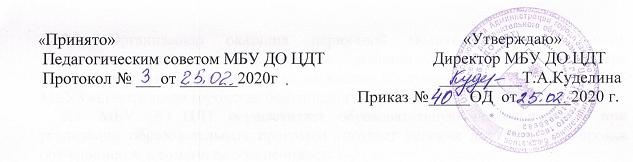 О комплектовании и наполняемости групп, возрастных категориях обучающихся, продолжительности учебных занятий.1.Общие положения1.1.Настоящее Положение определяет порядок комплектования и наполняемости групп (далее – Положение) в Муниципальном бюджетном учреждении дополнительного образования  Центр детского творчества г.Зверево Ростовской области  (далее – МБУ ДО ЦДТ), и обязательно к исполнению всеми участниками образовательного процесса. 1.2. Настоящие Положение разработано с целью обеспечения реализации и соблюдения, конституционных прав граждан Российской Федерации, на образование исходя из принципов государственной политики в области образования, интересов ребенка и удовлетворения потребностей семьи в выборе дополнительного образования в соответствии с:- Конвенцией ООН о правах ребёнка, одобренной Генеральной ассамблеей ООН 20.11.1989 г.;- Конституцией Российской Федерации;- Федеральным законом от 29.12.2012 №273-ФЗ «Об образовании в Российской Федерации»;- Санитарно–эпидемиологическими требованиями к учреждениям дополнительного образования детей (СанПиН 2.4.4 3172-14);- Уставом, иными нормативными правовыми актами, регламентирующих правоотношения в сфере организации предоставления дополнительного образования.2. Комплектование учебных групп2.1. Приём обучающихся в объединения осуществляется на основании Положения приема на обучение по дополнительным образовательным программам МБУ ДО ЦДТ.2.2. Комплектование контингента обучающихся является компетенцией МБУ ДО ЦДТ и осуществляется в соответствии с правилами и нормативами, установленными Санитарно-эпидемиологическими требованиями к учреждениям дополнительного образования детей (СанПиН 2.4.4 3172-14).2.3. Количество учебных групп, численный состав каждого объединения, количество часов занятий в неделю регламентируются дополнительными общеобразовательными  программами и учебным планом из расчета норм текущего финансирования.2.4. Основное комплектование групп обучающихся проводится  с 25 августа по 14 сентября  текущего года. При наличии свободных мест в объединении прием обучающихся может осуществляться в течение всего учебного года. 2.5 Перечень документов, необходимых для зачисления в объединение:-   заявление детей или  родителей (законных представителей);-  копия свидетельства о рождении ребенка (или паспорт);  - договор об оказании образовательных услуг между МБУ ДО ЦДТ и              родителями ( законными представителями) обучающихся; - согласие на обработку персональных данных.2.6. Для зачисления во вновь формируемые (на новый учебный год) группы прием заявлений осуществляется с 25 августа по 14 сентября  текущего года. 2.7. Для зачисления в сформированные (действующие) группы на свободные места  прием заявлений осуществляется в течении всего учебного года.3. Количество обучающихся  в группах, их возрастные категории.3.1. Объединение может состоять из нескольких учебных групп.3.2. Количество обучающихся в объединении зависит от направленности дополнительных общеобразовательных программ.3.3. Наполняемость учебных групп должна соответствовать следующим нормам:- 1-й год обучения- не менее 15 человек;-2-й год обучения – 12-15 человек;-3-й  и последующие годы обучения -8-10 человек3.4.Наполняемость учебных групп, сформированных на базе общеобразовательных организаций , может быть увеличена до 20-25 человек в целях выполнения муниципального задания, установленного на текущий период.3.5. Занятия с обучающимися, ведущими учебно-исследовательскую, творческо-поисковую работу по индивидуальным программам и проектам, с талантливыми и одаренными детьми могут проводиться индивидуально или в группах малой наполняемости ( не более 8-10 человек).3.6. Занятия с детьми с ОВЗ и особенностями развития могут проводиться индивидуально или в группах малой наполняемости.3.7. Занятия в объединениях могут проводиться по группам, индивидуально или всем составом объединения.3.8. Каждый ребенок имеет право заниматься в нескольких объединениях, менять их.3.9. В объединения принимаются дети в возрасте от 5 до 18 лет. Возраст обучающихся в объединениях регламентируется дополнительными общеобразовательными программами. При этом в объединения технической направленности принимаются дети с 6-7 лет в зависимости от уровня их подготовленности к освоению данной программы.4.Продолжительность учебных занятий4.1. Продолжительность учебных занятий устанавливается режимом занятий в МБУ ДО ЦДТ  и действует в течение учебного года согласно утвержденному расписанию занятий в группах.4.2. Расписание занятий в группах составляют педагоги дополнительного образования и заместитель директора для создания наиболее благоприятного режима труда и отдыха, обучающихся  с учетом пожеланий родителей (законных представителей), их возрастных особенностей и установленных санитарно-гигиенических норм и правил и утверждается приказом директора. Возможны изменения в  расписании занятий в течении учебного года на основании приказа директора.4.3. Режим занятий обучающихся регламентируется годовым календарным учебным графиком, расписанием занятий. Единицей измерения учебного времени и основной формой организации учебно-воспитательной работы в МБУ ДО ЦДТ является учебное занятие.4.4. Продолжительность учебного занятия соответствует академическому часу и устанавливается в зависимости от возрастных и психофизиологических особенностей, допустимой нагрузки обучающихся  с учетом «Санитарно-эпидемиологических требований к учреждениям дополнительного образования детей( СанПиН 2.4.4.3172-14): - для детей дошкольного возраста-30 минут;-для детей младшего школьного возраста-35-40 минут;-для детей среднего и старшего возраста-45 минут.4.5. Перерыв между групповыми учебными занятиями составляет 10-15 минут.